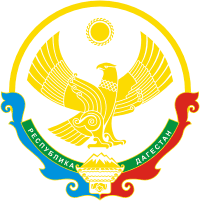 МИНИСТЕРСТВО  ОБРАЗОВАНИЯ  И  НАУКИ  РЕСПУБЛИК  ДАГЕСТАНУПРАВЛЕНИЕ ОБРАЗОВАНИЯ АДМИНИСТРАЦИИ МР «СУЛЕЙМАН – СТАЛЬСКИЙ  РАЙОН»МУНИЦИПАЛЬНОЕ КАЗЕННОЕ ОБЩЕОБРАЗОВАТЕЛЬНОЕ УЧРЕЖДЕНИЕ «КАСУМКЕНТСКАЯ СРЕДНЯЯ ОБЩЕОБРАЗОВАТЕЛЬНАЯ ШКОЛА №2»Адрес: 368760.РД, МР «Сулейман – Стальский район»,              e-mail: kasumkent.sosh2@yandex.ruс. Касумкент, ул. Аминова 136                                                    url: http://kasumkent2.dagschool.com/тел. 8 (928) 672-77-65ПРИКАЗ28.03.2020	№ ____«О переходе на обучение с помощью дистанционных технологий»
               В целях реализации Указа Президента Российской Федерации от 2 апреля 2020г. №239 «О мерах по обеспечению санитарно-эпидемиологического благополучия населения на территории Российской Федерации в связи с распространением новой коронавирусной инфекции (COVID – 19)» (далее – Указ) и в соответствии с Указом Главы Республики Дагестан от 6 апреля 2020г. №27 «О внесении изменений в Указ Главы Республики Дагестан от 18 марта 2020г.  №17 «О введении режима повышенной готовности», письмом Роспотребнадзора от 10.03.2020г. №02/3853-2020-27, руководствуясь частью 2 статьи 12, статьей 16 Федерального закона от 29 декабря 2012 г. "Об образовании в Российской Федерации", приказом Минобрнауки России от 23 августа 2017 г. № 816 "Об утверждении Порядка применения организациями, осуществляющими образовательную деятельность, электронного обучения, дистанционных образовательных технологий при реализации образовательных программ" и методическими рекомендациями Министерства просвещения Российской Федерации по реализации образовательных программ начального общего, основного общего, среднего общего образования, образовательных программ среднего профессионального образования и дополнительных общеобразовательных программ с применением электронного обучения и дистанционных образовательных технологий (письмо от 19 марта 2020 г.№ ГД-39/04), в соответствии с приказом управления образования и молодежной политики администрации муниципального района с целью недопущения распространения инфекционного заболеванияПРИКАЗЫВАЮ:1.Обеспечить временный переход на реализацию образовательных программ начального общего, основного общего, среднего общего образования и дополнительных общеобразовательных программ с применением электронного обучения и дистанционных образовательных технологий с 6 апреля 2020 г. до особого распоряжения.2. Заместителям директора Агаханову Ф.Д., Магомедовой П.Г.:	организовать обучение по основным образовательным программам начального общего, основного общего и среднего общего образования с помощью дистанционных технологий с 6 апреля 2020 г;	проинформировать обучающихся и их родителей (законных представителей) об организации обучения с помощью дистанционных технологий и условий такого обучения всеми имеющимися средствами связи, включая родительские чаты	проконтролировать внесение изменений в рабочие программы основных образовательных программ начального общего, основного общего и среднего общего образования в части закрепления обучения с помощью дистанционных технологий.3.Назначить ответственными за организацию обучения с помощью дистанционных технологий Гаджибекову М.Д. (см. также приложение1).4.Заместителю директора по УВР Агаханову Ф.Д.:4.1.Внестисоответствующие корректировки вООПвчастиКалендарного учебного графика и в рабочие программы учебных предметов .Срок - до 04.04.2020 г.4.2.Подготовить для утверждения расписания занятий, графики консультаций для обучающихся.Срок - до 04.04.2020 г.5..Классным руководителям обеспечить мониторинг фактически присутствующих в организации обучающихся с применением электронного обучения и дистанционных образовательных технологий и тех, кто по болезни временно не обучается.Срок – ежедневно.7.Классным руководителям обеспечить информирование обучающихся и их родителей о временном переходе на реализацию образовательных программ или их частей с применением электронного обучения и дистанционных образовательных технологий, в том числе ознакомить с утвержденными расписаниями занятий, графиками проведения консультаций и настоящим приказом посредством размещения информации на официальном сайте.Срок – незамедлительно после утверждения документов.8.Утвердить формузаявленияродителей (законныхпредставителей)обучающихся об организации обучения с применением электронного обучения и дистанционных образовательных технологий согласно Приложению 2.9.Организовать работу "горячей" телефонной линии и "горячей" Интернет-линии. Срок – 01.04.2020 г.10.Назначить лицом, ответственным за разъяснение вопросов об организации и реализации образовательных	программ	с	применением	электронного	обучения	и	дистанционных образовательных технологий для педагогических работников, обучающихся и их родителей (законных представителей) –  Мейланову Э.Г.11. Гаджибековой М.Д. разместить настоящий приказ на официальном сайте школы до 03.04.2020.12. Контроль исполнения приказа оставляю за собой.Директор школы:                                                         Велиев М.В.С приказом ознакомлены:Агаханов  Ф.Д.  ____________________________Магомедовой  П.Г.__________________________Гаджибекова  М.Д. ________________________Мейланова  Э.Г.   ___________________________Приложение 1 к приказу от 29.03.2020 № Ответственные за организацию обучения с помощью дистанционных технологийПриложение 2 к приказу от 29.03.2020 №                                                                                                   ДиректоруМКОУ  СОШ №2  Велиеву М.В.._______________________________________________ (ФИО родителя/законного представителя (Адрес, контактный телефон) _________________________________________(электронная почта)Заявление.Прошу перевести моего(ю) сына (дочь)_______________________________________________________________________                                                                    (ФИО ребенка)ученика(цу)	________	класса,	на	дистанционное	обучение	с ____________________ в связи с опасностью распространения коронавируса.Обязуюсь обеспечить ребенку выход в Интернет и контроль за выполнением заданий._____________________________ дата___________________________ подписьПриложение 3 к приказу от 29.03.2020 № 78Алгоритм деятельности учителя-предметника ООпо организации образовательной деятельности с применением электронного обучения и дистанционных образовательных технологий(в условиях предупреждения распространения новой коронавирусной инфекции)Приложение 4 к приказу от 29.03.2020 № 78Алгоритм деятельности учителя-предметника ООпо организации образовательной деятельности с применением электронного обучения и дистанционных образовательных технологий(в условиях предупреждения распространения новой коронавирусной инфекции)Ф.И.О. работникаКласс, в котором ответственный организует обучения с помощью дистанционных технологийАбакаров З.С.7, 9, 11Агаханов Ф.Д.5б, 6аАзизова П.Я.3, 4а, 5а, 5б, 6а, 6б, 7, 8Алахкулиева Г.Д.2 аАлимирзоева К.Н.7, 8, 9, 10, 11Амирханова П.Б.2б, 3, 4а, 5б, 6б, 8 Бабаева Л.М.2а, 2б, 4аБутаева Д.А.6б, 10, 11Велиев М.В6аГаджибекова А.А. 5а, 6б, 9, 11Гаджибекова М.Д.5б, 6а, 9Гаджимурадова И.К.4б, 6а, 8, 9, 11Джарулаева С.З.2а, 4б, 5а, 9, 10, 11Зейналов М.Г.7, 8, 9, 10, 11Зейналов Ф.М.8, 9, 10, 11Ибрагимова Г.И.4а, 6б, 7, 10Ильясбеков А.Б.5а, 5б,  6а, 6б, 8, 10Келбялиева И.А.5а, 5б, 6а, 6б, 7, 11 Курбанова М.Н.4б,  5а, 5б, 6а, 6б, 7, 8 Лукманова К.С.8, 9, 10, 11Магомедова П.Г.10, 11Мирзоева С.А.4аМурадханова М.А.1Муртузалиева Х.Н.7, 8, 9, 10Нежведилова П.Э.5а, 5б, 6б, 11Уллугаева А.Н.3Фетиева Д.Н.5а, 8Шайдабекова Р.Л.1, 2б, 3Шихбабаева С.Ш.7, 9Юркулиева Н.М.2бЯкубова В.А.4а, 4б, 5а, 5б , 7, 10, 11Якубова З.А1кл,3кл,2а,б ,  4б , 6аб , 5а,б , 7, 8 Якубова К.С.4бЯралиева М.А.7. 8, 10, 11№ п/пМероприятиеСрок1.Определить электронные образовательные платформы для организации дистанционных занятий, соответствующие УМК02.04.20202.Обеспечить	(при	необходимости)	регистрацию обучающихся на выбранной платформе (совместно с классным руководителем)03.04.20203.Внести изменения в аннотации к рабочим программам учебных предметов, курсов и дисциплин.30.03.20204.Разработать проекты дистанционных занятий, консультаций с применением электронного обучения и дистанционных образовательных технологий, атакже здоровьесберегающих технологий,	согласно	требованиям	к	условиям	и организации         обучения	в	общеобразовательных организациях (СанПиН 2.4.2.2821-10)29.03.20205.Провести тестовые подключения и, при необходимости, внести	коррективы	в	организацию	образовательной деятельности в дистанционном формате30 .03.20206.Обеспечить	заполнение	журнала	успеваемости (электронного/бумажного)весь период7.При осуществлении текущего контроля успеваемости обучающихся использовать установленную ОО систему оценивания,	достижения	планируемых	результатов (критерии оценивания публиковать каждый раз при выдаче задания)весь период8.Проводить консультации по подготовке к ГИА-9, ГИА-11 с применением электронного обучения и дистанционных образовательных	технологий,	в	очном	формате	(в исключительных случаях, в случае отсутствия у семьи возможности получения дистанционной консультации) с соблюдением                   необходимых                   санитарно-противоэпидемических мероприятий*По обязательным предметам и предметам по выборувесь период№ п/пМероприятиеСрок9.Определить электронные образовательные платформы для организации дистанционных занятий, соответствующие УМК29.03.202010.Обеспечить	(при	необходимости)	регистрацию обучающихся на выбранной платформе (совместно с классным руководителем)03.04.202011.Внести изменения в аннотации к рабочим программам учебных предметов, курсов и дисциплин.03.04.202012.Разработать проекты дистанционных занятий, консультаций с применением электронного обучения и дистанционных образовательных технологий, а также здоровьесберегающих технологий,	согласно	требованиям	к	условиям	и организации         обучения	в	общеобразовательных организациях (СанПиН 2.4.2.2821-10)29.03.202013.Провести тестовые подключения и, при необходимости, внести	коррективы	в	организацию	образовательной деятельности в дистанционном формате30.03.202014.Обеспечить	заполнение	журнала	успеваемости (электронного/бумажного)весь период15.При осуществлении текущего контроля успеваемости обучающихся использовать установленную ОО систему оценивания,	достижения	планируемых	результатов (критерии оценивания публиковать каждый раз при выдаче задания)весь период16.Проводить консультации по подготовке к ГИА-9, ГИА-11 с применением электронного обучения и дистанционных образовательных	технологий,	в	очном	формате	(в исключительных случаях, в случае отсутствия у семьи возможности получения дистанционной консультации) с соблюдением                   необходимых                   санитарно-противоэпидемических мероприятий*По обязательным предметам и предметам по выборувесь период